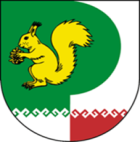   от 19 марта 2024 г. № 49                                                              Об утверждении доклада о правоприменительной практикепри осуществлении муниципального лесного контроля в границахМоркинского муниципального района         В целях соблюдения Федерального закона от 31.07.2020 № 248-ФЗ         «О государственном контроле (надзоре) и муниципальном контроле в Российской Федерации», Положения о муниципальном лесном контроле в границах Моркинского муниципального района, утвержденного решением Собрания депутатов Моркинского муниципального района от 15.12.2021 № 1901. Утвердить доклад о правоприменительной практике при осуществлении муниципального лесного контроля в границах Моркинского муниципального района за 2023 год (прилагается).  2. Настоящее распоряжение вступает в силу со дня его подписания.  3. Разместить настоящее распоряжение на официальном интернет-портале Республики Марий Эл в информационно-телекоммуникационной сети «Интернет» (http://mari-el.gov.ru/morki/Pages/main.aspx).          4. Контроль за исполнением настоящего распоряжения возложить на первого заместителя главы администрации, руководителя отдела архитектуры, капитального строительства и муниципального хозяйства Администрации Моркинского муниципального района Г.С. Хуснутдинова.         Глава АдминистрацииМоркинского муниципального района                                      А.Н. Голубков                                                                        Приложение к распоряжению Администрации Моркинского муниципального района                                                                       от 19 марта 2024 года № 49Доклад о правоприменительной практике при осуществлении муниципального лесного контроля в границахМоркинского муниципального района за 2023 год	Настоящий доклад подготовлен в соответствии с частью 3 статьи 47 Федерального закона от 31.07.2020 № 248-ФЗ «О государственном контроле (надзоре) и муниципальном контроле в Российской Федерации», Положением о муниципальном лесном контроле в границах Моркинского муниципального района, утвержденным решением Собрания депутатов Моркинского муниципального района от 15.12.2021 № 190.Муниципальный лесной контроль осуществляется в границах Моркинского муниципального района на основании следующих нормативных правовых актов: - Федеральный закон от 31.07.2020 № 248-ФЗ «О государственном контроле (надзоре) и муниципальном контроле в Российской Федерации»;- Федеральный закон от 06.10.2003 № 131-ФЗ «Об общих принципах организации местного самоуправления в Российской Федерации»;- Положение о муниципальном лесном контроле в границах Моркинского муниципального района, утвержденное решением Собрания депутатов Моркинского муниципального района от 15.12.2021 № 190.Предметом муниципального лесного контроля является соблюдение юридическими лицами, индивидуальными предпринимателями и гражданами (далее – контролируемые лица) в отношении лесных участков, находящихся в муниципальной собственности Моркинского муниципального района (далее – лесные участки, находящиеся в муниципальной собственности), требований, установленных в соответствии с Лесным кодексом Российской Федерации, другими федеральными законами и принимаемыми в соответствии с ними иными нормативными правовыми актами Российской Федерации, законами и иными нормативными правовыми актами Республики Марий Эл в области использования, охраны, защиты, воспроизводства лесов и лесоразведения, в том числе в области семеноводства в отношении семян лесных растений.Объектами муниципального лесного контроля являются:а) деятельность, действия (бездействие) контролируемых лиц в сфере лесного хозяйства, в рамках которых должны соблюдаться обязательные требования по использованию, охране, защите, воспроизводству лесных участков, находящихся в муниципальной собственности, и лесоразведению в них;б) производственные объекты:лесные участки, части лесных участков, находящиеся в муниципальной собственности, на которых в том числе осуществляется деятельность по использованию, охране, защите, воспроизводству лесов и лесоразведению;средства предупреждения и тушения лесных пожаров;другие объекты, в том числе стационарные объекты, оборудование, устройства, предметы, материалы, транспортные средства, связанные (задействованные) с осуществлением использования, охраны, защиты, воспроизводства лесов и лесоразведения, к которым предъявляются обязательные требования.Муниципальный лесной контроль в границах Моркинского муниципального района осуществляется на основе управления рисками причинения вреда (ущерба), определяющего выбор профилактических мероприятий и контрольных мероприятий, их содержание (в том числе объем проверяемых обязательных требований), интенсивность и результаты, при этом администрацией на постоянной основе проводится мониторинг (сбор, обработка, анализ и учет) сведений, используемых для оценки и управления рисками причинения вреда (ущерба).В 2023 году плановые и внеплановые контрольные мероприятия не проводились в связи с отсутствием имеющихся объектов контроля. Обращения, жалобы от граждан, юридических лиц и индивидуальных предпринимателей в 2023 году не поступали.В целях информирования граждан, юридических лиц и индивидуальных предпринимателей на официальном интернет-портале Республики Марий Эл (http://mari-el.gov.ru/morki/Pages/main.aspx), в разделе «Муниципальный контроль» размещена актуальная информация по муниципальному лесному контролю в границах Моркинского муниципального района.МОРКО МУНИЦИПАЛЬНЫЙ РАЙОН  АДМИНИСТРАЦИЙКУШТЫМАШАДМИНИСТРАЦИЯМОРКИНСКОГО МУНИЦИПАЛЬНОГО  РАЙОНАРАСПОРЯЖЕНИЕ